The Year Six Homework LetterSpellingsTrade_____________________________________________________________Cycle______________________________________________________________Grime_____________________________________________________________Fade_______________________________________________________________Create_____________________________________________________________Fame______________________________________________________________Tickle______________________________________________________________Persuade___________________________________________________________Can you find synonyms for these words?Can you put them into sentences?EnglishReading comprehensionThis is an extract taken from ‘Goodnight Mr Tom’. It shows the meeting between Tom Oakley and William Beech for the first time.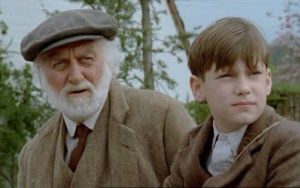 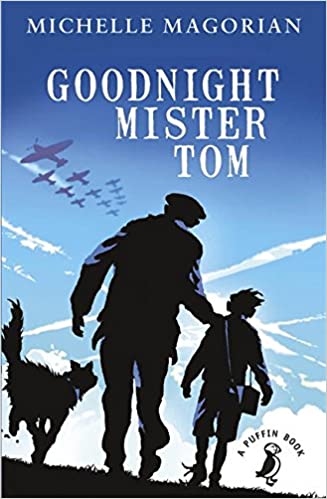 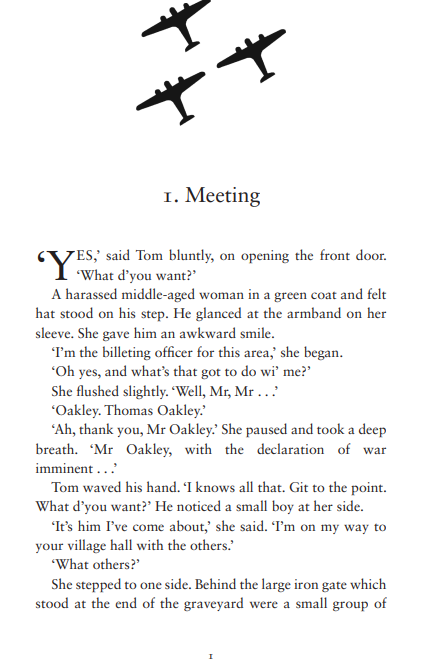 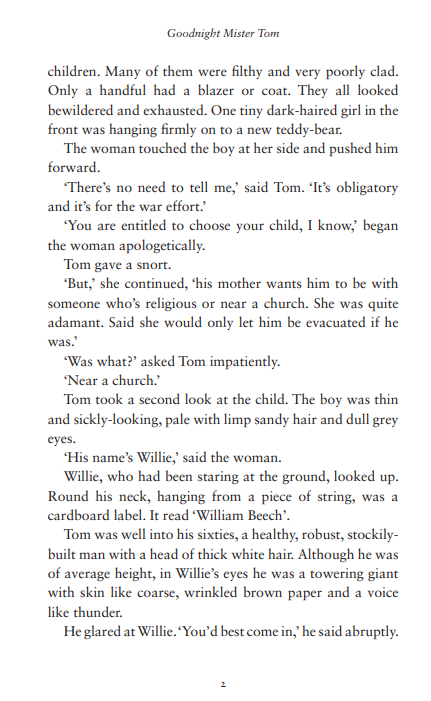 Reading ComprehensionWhat does the word ‘bluntly’ tell you about Tom’s tone of voice?Can you find out what a ‘Billeting Officer’ is?How do we know the Billeting Officer was nervous when speaking to Tom?Find two pronouns in the extract.Find the word that is closest in meaning to tired.What does ‘obligatory’ mean?How does the author describe Willie’s appearance?What was put around Willie’s neck?Did Tom want to take an evacuee? Explain your answer.Why were children evacuated during World War Two?When was World War Two?Why was the countryside safer than the city during World War Two?Grammar 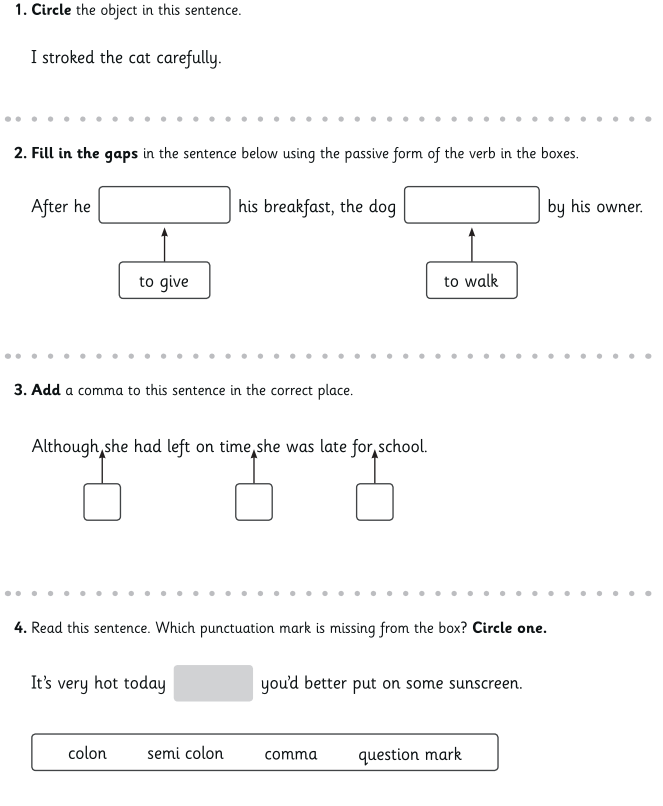 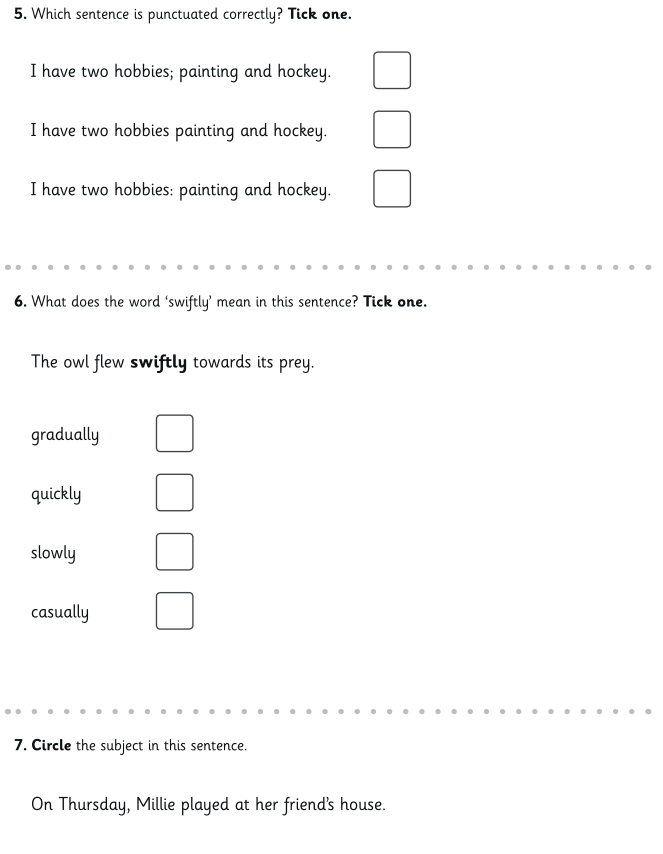 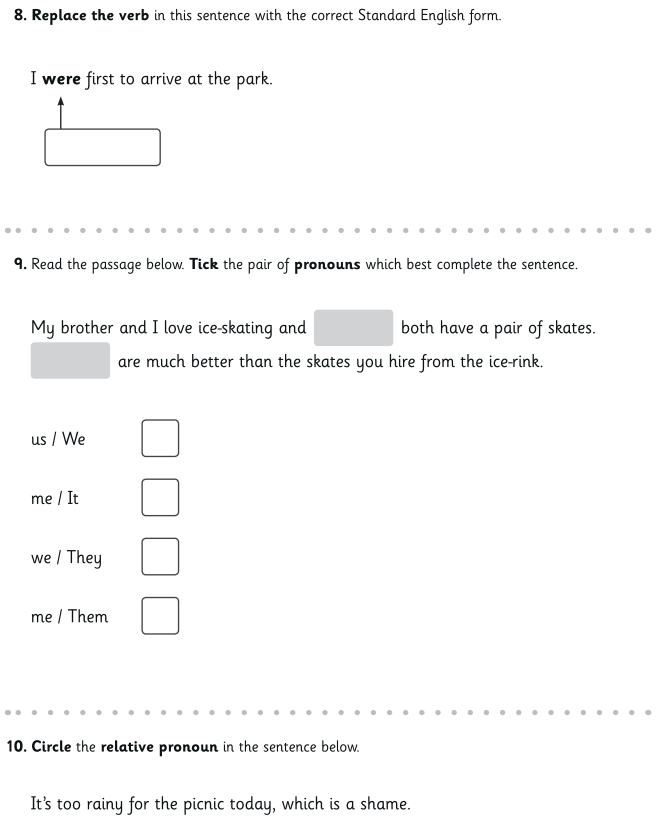 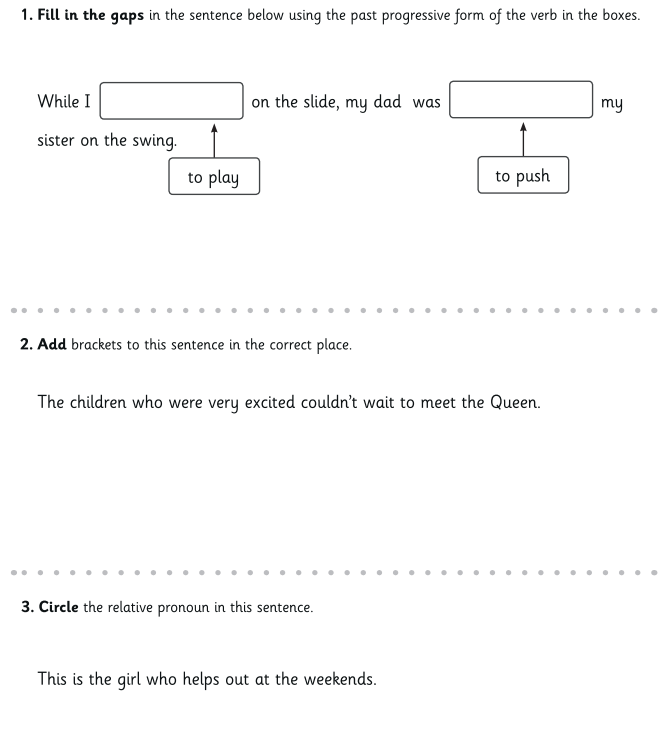 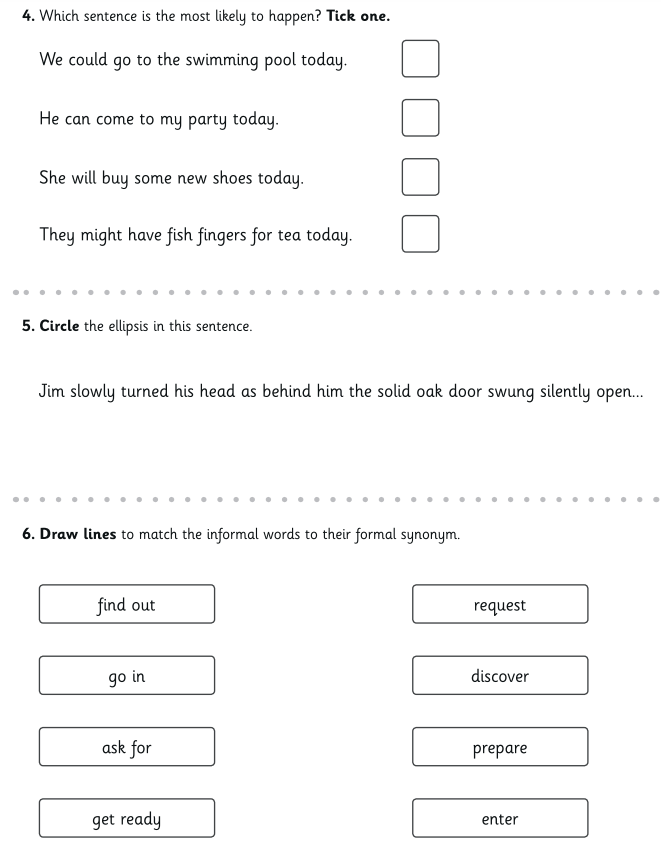 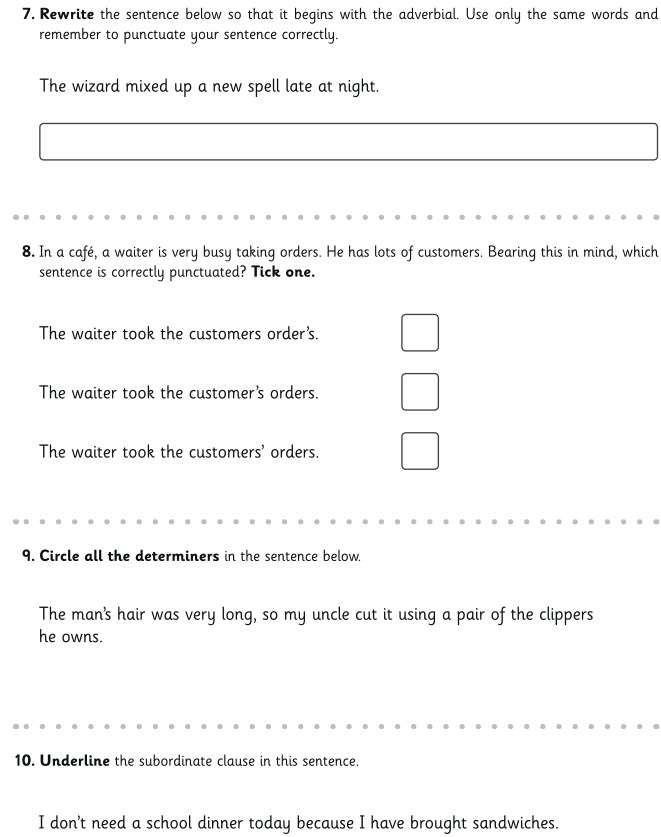 Maths 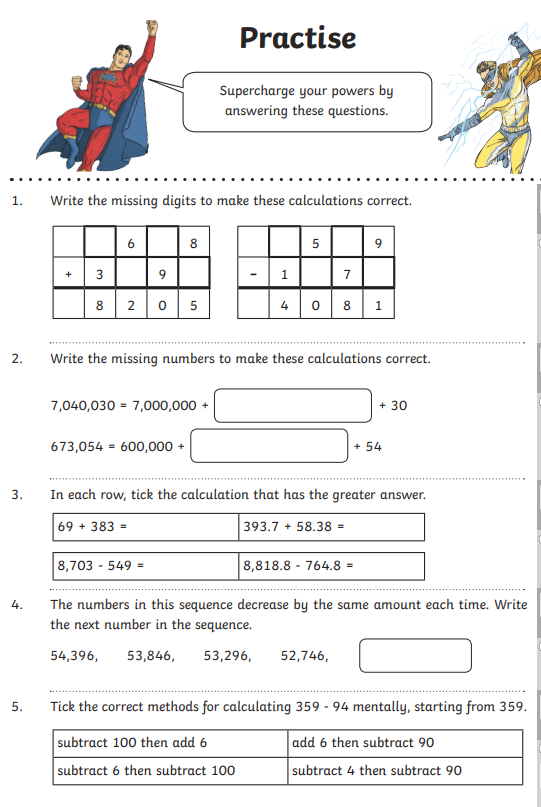 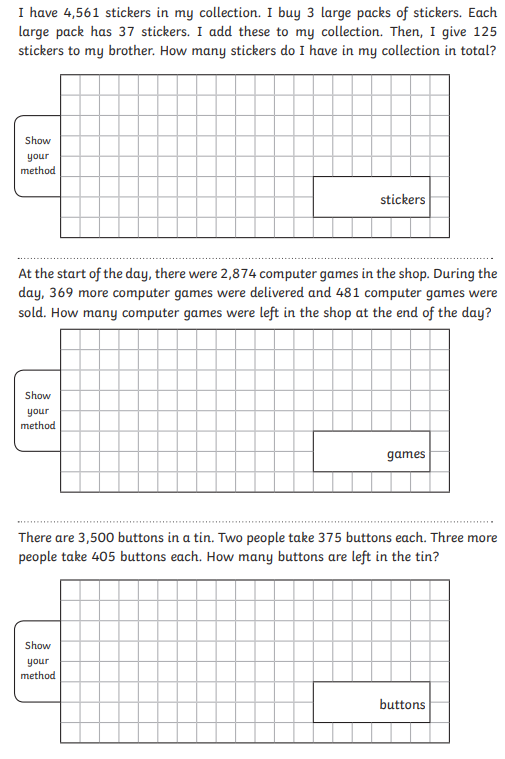 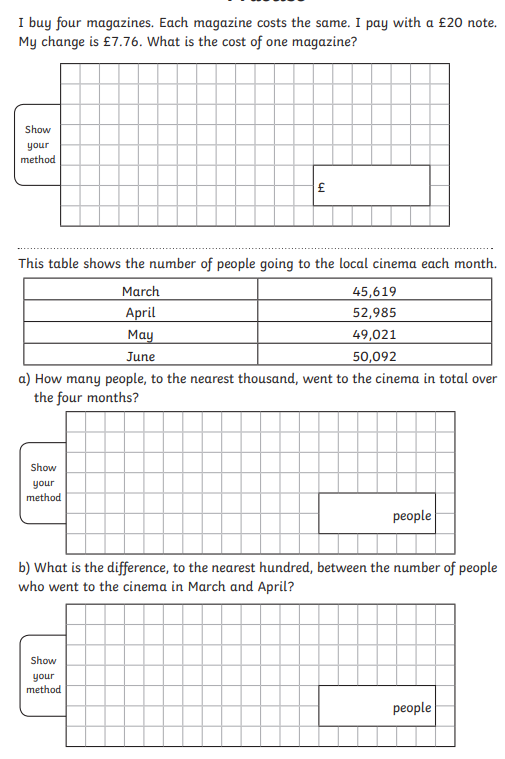 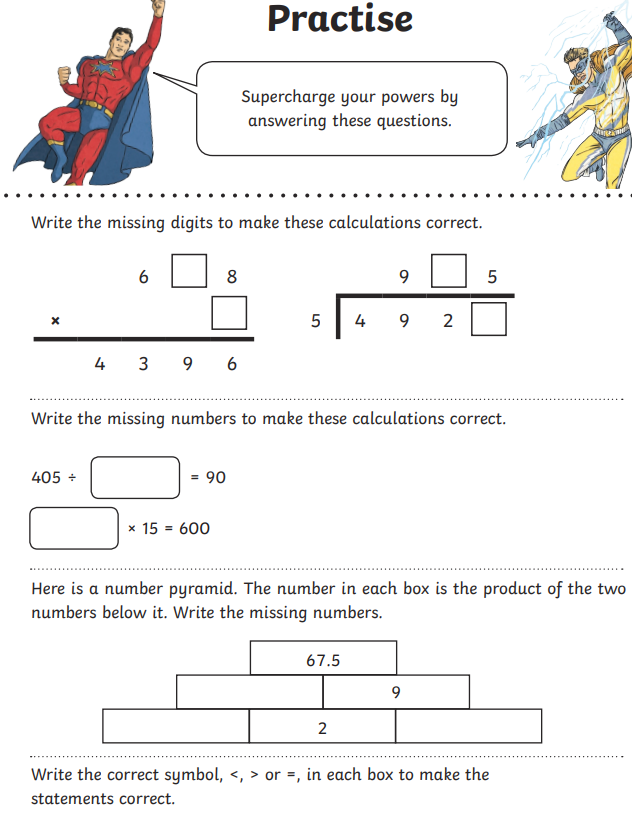 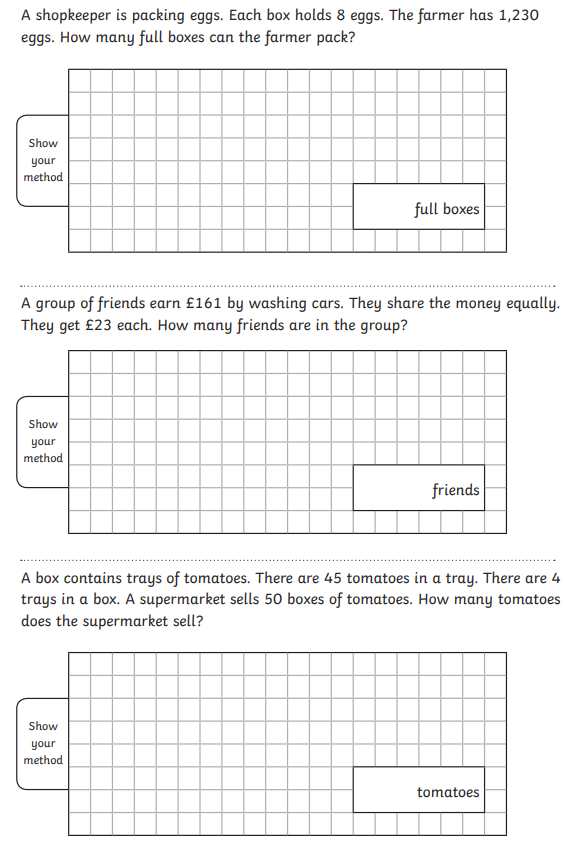 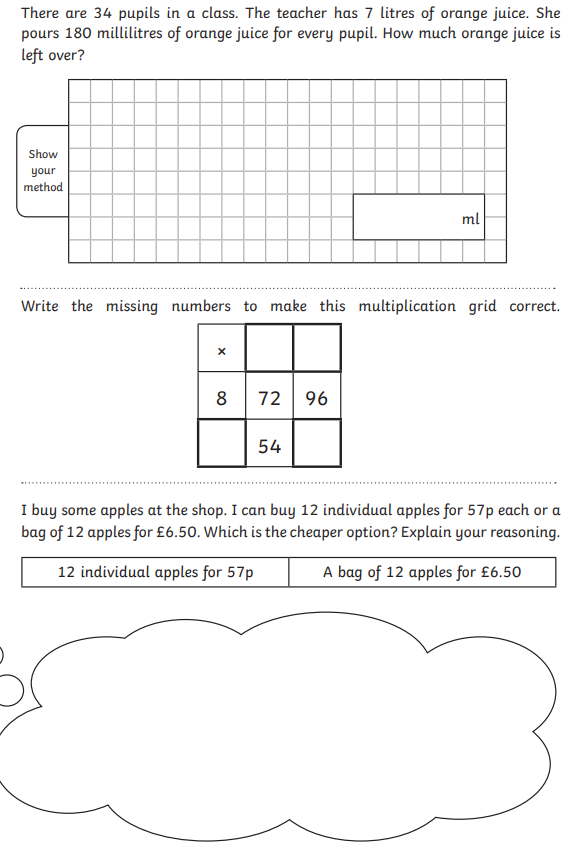 ArtCan you recreate one of these images using tone effectively? Do you recognise these landmarks?What is a landmark?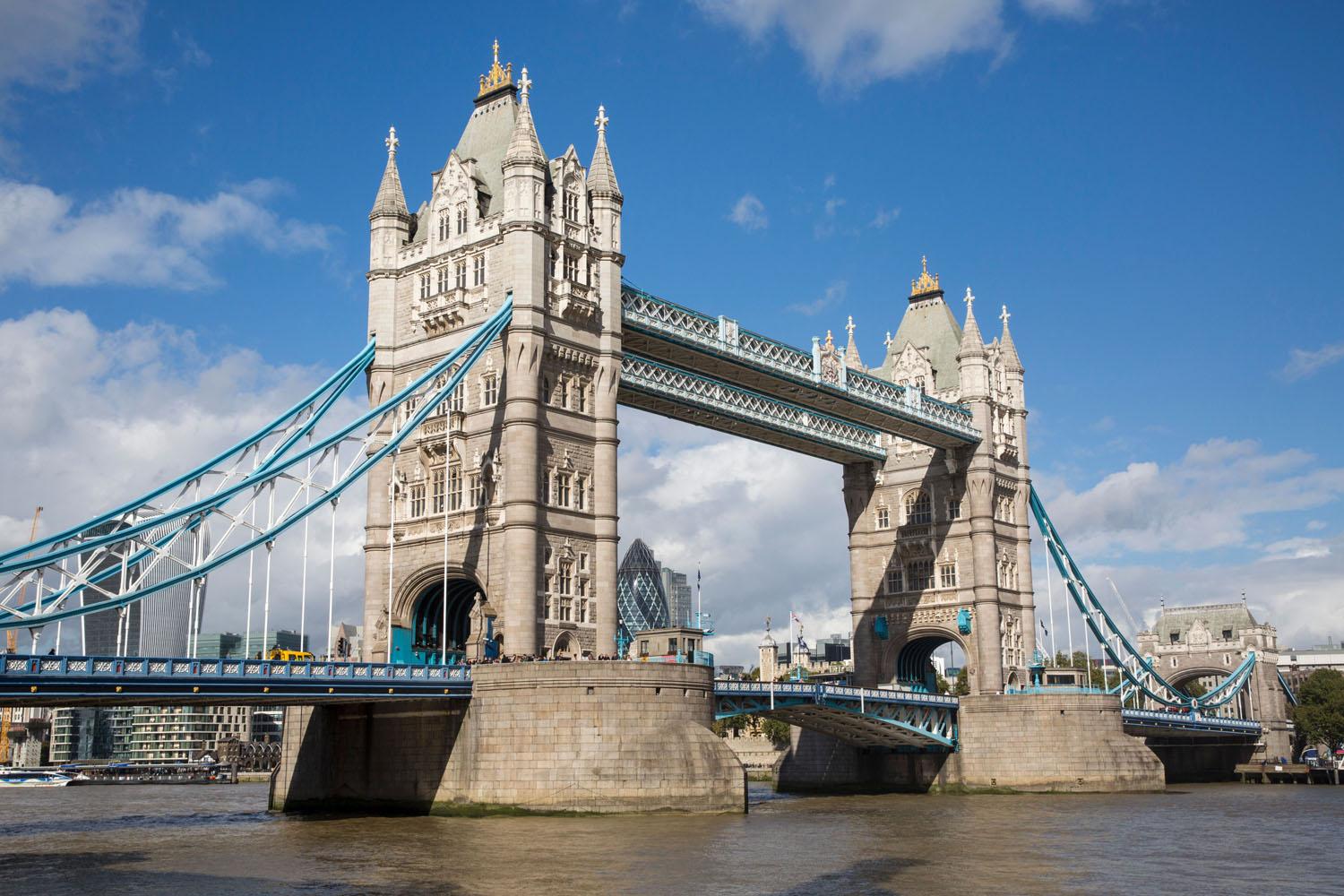 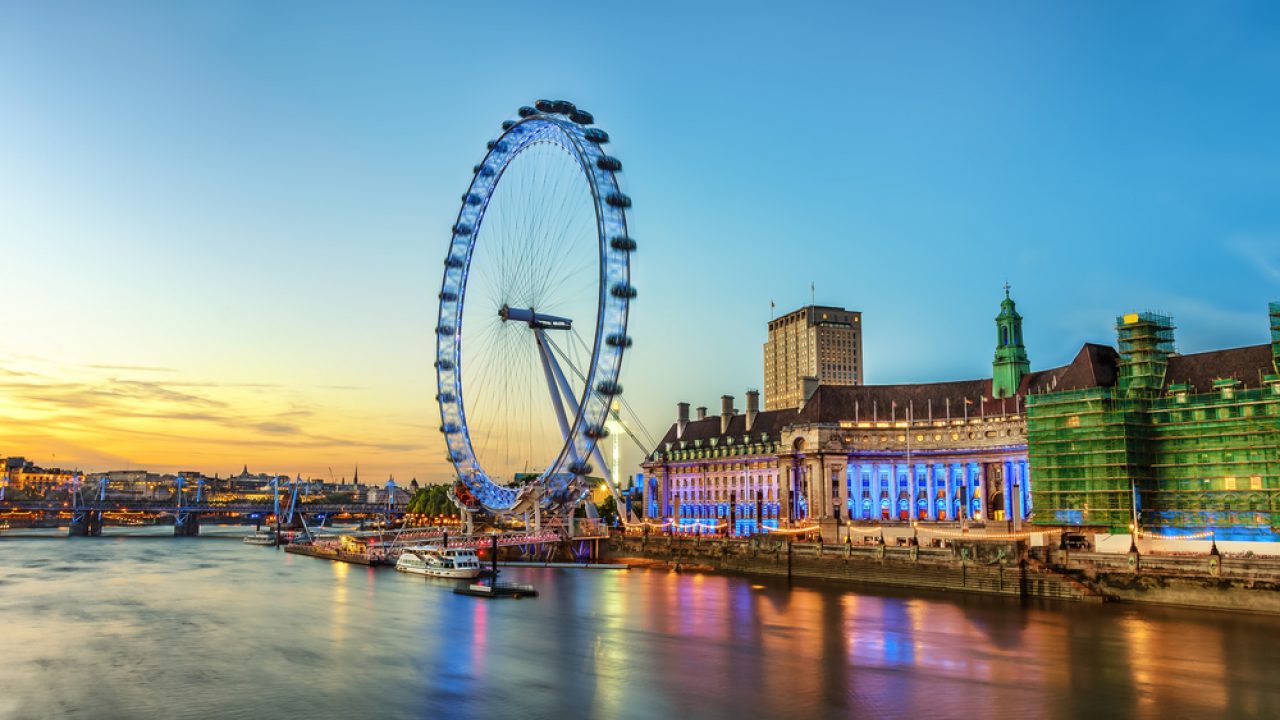 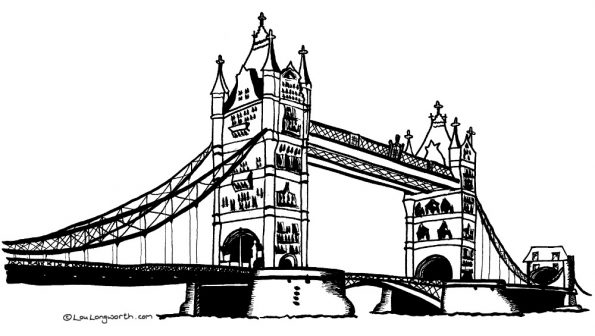 ScienceThe Human Body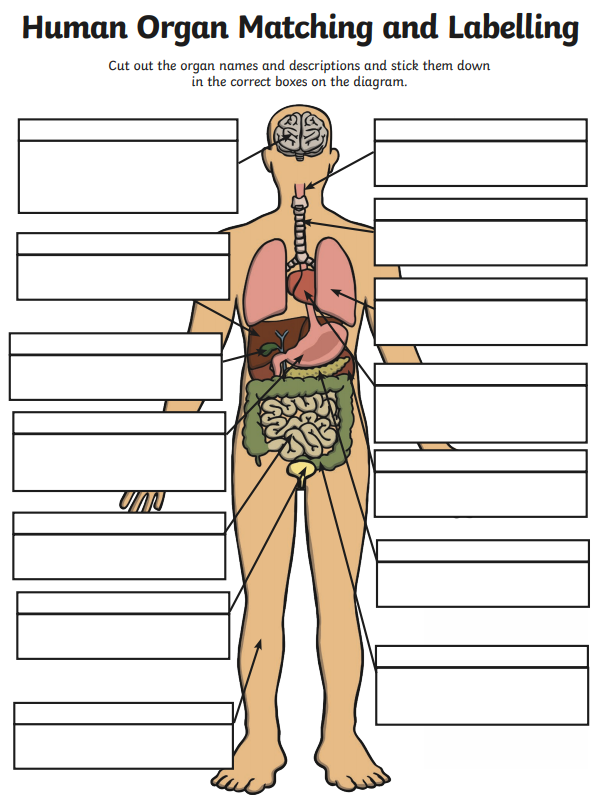 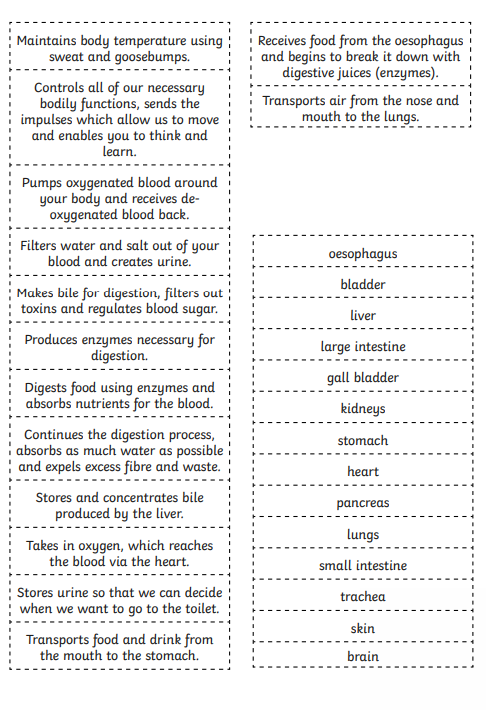 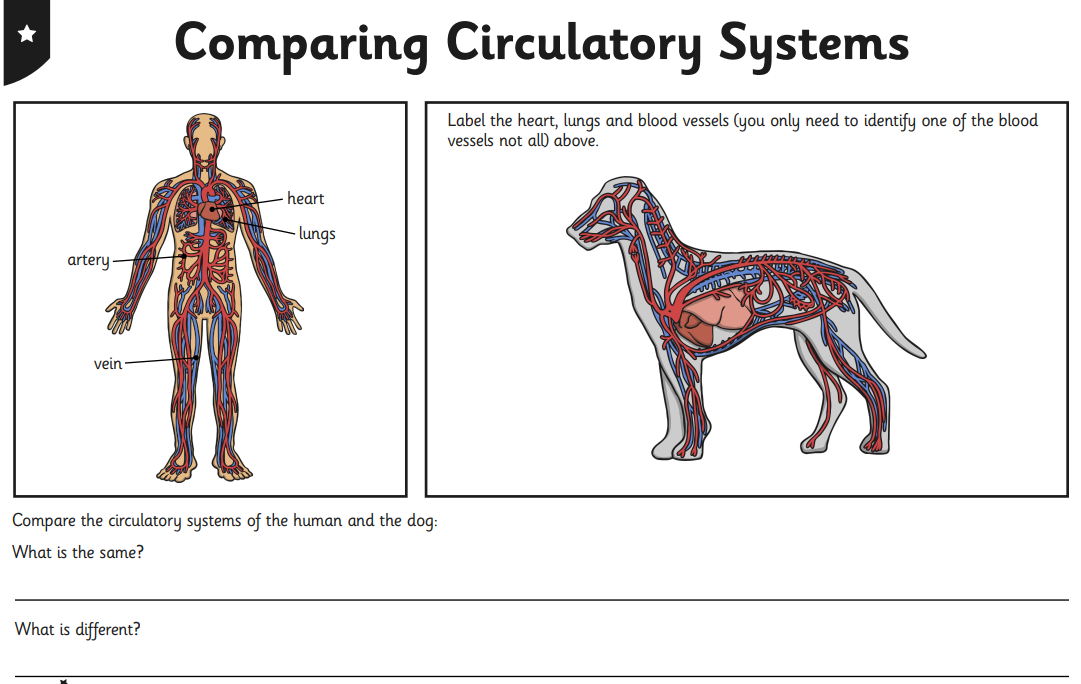 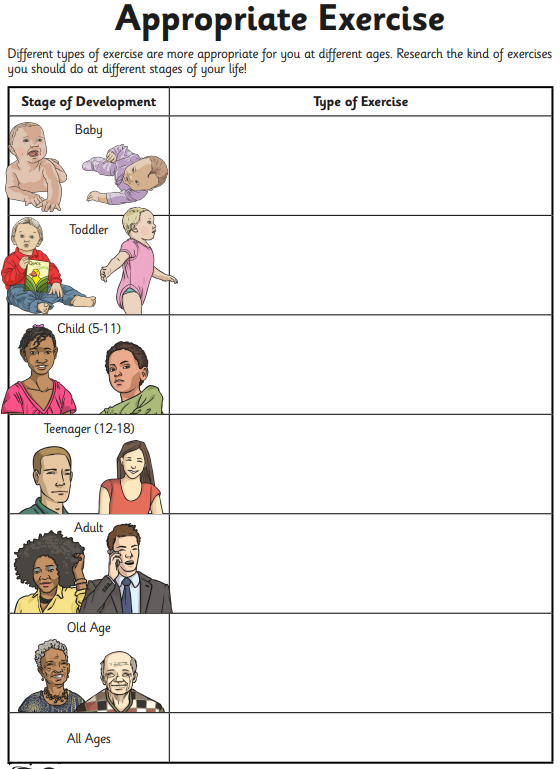 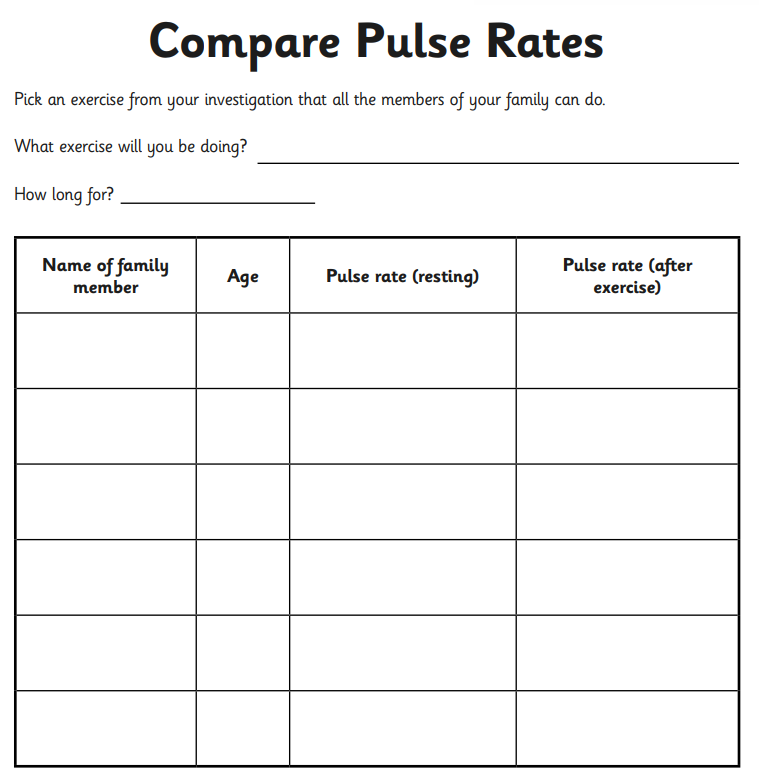 